صدف حجاب برای مرواریدهای امت محمدمؤلف:شیخ عبدالرحمنبسم الله الرحمن الرحیمفهرست مطالبفهرست مطالب	‌أصدف حجاب برای مرواريدهای امت محمد ج	1خواهرم!	1شرایط حجاب اسلامی	11- پوشاندن همه بدن زن:	12- لباس و چادر زن بايد ضخيم باشد و نازک و شفاف نباشد:	13- لباس زن بايد گشاد باشد و چسبيده و تنگ نباشد:	24- و يکی از شرايط ديگر چادر آن است که خود چادر زينت نباشد:	25- لباس زن نبايد شبيه لباس مرد باشد:	36- لباس و حجاب زن نباید خوشبو و معطر باشد:	4خلاصه	5اشکالاتی که در حجاب و چادر زنان:	5اشکالاتی در در استفاده از چادر:	5صدف حجاب برای مرواريدهای امت محمد جخواهرم!خداوند متعال حجاب را برای زنان مسلمان واجب کرده است، و آن را یکی از راههای نجات و سعادت آنها قرار داده‌است، حجاب نشانه ایمان و اطاعت از خدا و عفّت و پاکدامنی است و زنان را کرامت می‌دهد و آنها را حفظ می‌کند و بهترین و مهم‌ترین وسیله برای تقوا و حیاء است و جامعه‌ای که زنان آن باحجاب هستند، جامعه‌ای با عزّت و باکرامت است و همیشه از بلاها و فتنه‌ها محفوظ و مصون می‌ماند.برای آشنایی بیشتر با ارزش‌های حجاب، به آیاتی که در رابطه با حجاب هستند، مراجعه کنید. [سوره احزاب آیه: 33،36،53،59، و کل سوره نور].شرایط حجاب اسلامی1- پوشاندن همه بدن زن:لباس می‌بایست تمام بدن زن را بپوشاند از سرتا پا. امروزه متأسفانه می‌بینیم خیلی از زنان گردنشان و بازوها و ساعدشان نمایان است یا اینکه بدون جوراب با پای لخت از خانه خارج می شوند درحالیکه خارج شدن با این وضعیت حرام و گناه بزرگی است.2- لباس و چادر زن بايد ضخيم باشد و نازک و شفاف نباشد:چادر نازکی که بدن زن از زیر آن نمایان است حجاب نیست، بلکه خود فتنه‌ای بزرگ است که جامعه را بسوی فساد می‌کشاند و یکی از نشانه‌های قیامت است که پیامبر ج بدان اشاره فرموده‌اند: «که در امت من زنانی پیدا می‌شوند که لباس پوشیده‌اند ولی عریان هستند و اینها وارد بهشت نمی‌شوند و حتی بوی بهشت هم به مشامشان نمی خورد». با استناد به این حدیث چادرهای نازک و شفّافی که امروزه زنان استفاده می‌کنند و دست و گردن و بدنشان مشخّص است، حرام است و این زنان شامل زنانی هستند که پیامبر ج آنها را جهنّمی معرفی کرده است.3- لباس زن بايد گشاد باشد و چسبيده و تنگ نباشد:یکی از فتنه‌های دیگری که دامن‌گیر جامعه اسلامی شده است، لباس‌های تنگ است که بدن زنان را مشخّص می‌کند و برآمدگی‌های بدنشان را نمایش می‌دهد و باعث می‌شود که مردان را از راه عفّت و پاکدامنی خارج سازد و باعث فساد و شر می‌گردد، و خواهران گرامی باید توجه داشته باشند که لباسشان باید از بالا تا پایین (از شانه تا انگشتان پا) یکنواخت و یک اندازه گشاد باشد و باید متوجه خطر لباس‌هایی که امروزه استعمار برای زنان طراحی می‌کند، باشند و مدل‌هایی که امروز در بازار است اکثراً غیرشرعی است.4- و يکی از شرايط ديگر چادر آن است که خود چادر زينت نباشد:بعضی از چادرها بجای اینکه حجاب باشند و زن را بپوشانند و زیبایی زن را پوشش دهند، خود وسیله‌ای شده‌اند برای زیباتر کردن زنان و زنان را بیشتر مورد توجه قرار می‌دهد و نظر مردان را بیشتر جلب می‌کند. چادرهایی که گلدوزی شده یا رنگ‌هایی زیبا و طرح‌های متنوع به کار رفته حرام می‌باشد، چون باعث فتنه و فساد می‌شود.5- لباس زن نبايد شبيه لباس مرد باشد:در حدیثی پیامبر ج می‌فرماید: «از ما نیست زنی که خود را شبیه مرد سازد و مردی که خود را شبیه زن سازد». در حدیثی دیگر می فرماید: «سه نفر فردای قیامت وارد بهشت نمی‌شوند و خداوند به آنها نگاه نمی‌کند لطف و رحمت خدا شامل آنها نمی‌شود فرزندی که نافرمانی پدر و مادر کند، زنی که خود را شبیه مردان نماید، مرد بی‌غیرت».طبق این حدیث پیامبر ج پوشیدن لباس‌هایی که شبیه لباس مردان است، برای زن حرام است که امروزه متأَسفانه در بین زنان و دختران مسلمان زیاد شده است و دختران و زنان مسلمان پیراهن، شلوار و لباس‌های مردانه می‌پوشند و با آن در خانه و مکان‌های عمومی ظاهر می شوند و به آن افتخار می‌کنند. درحالیکه خشم و لعنت خدا را برای خود می‌خرند.یکی از چیزهای که امت را هلاک می‌کند بی‌حجابی و بی‌عفتی است. امروزه ما شاهد هستیم که گرو‌ه‌های از امت به همین دلیل به وسیله‌ سیل، زلزله، طوفان، امراض، انفجار در هواپیما و قطار و غیره، هلاک می‌شوند.مادران محترم، باید توجه داشته باشند که خارج شدن دختران شان با مانتوی کوتاه و شلوار درست نیست، و باید سعی داشته باشند که دختران شان با مانتوی بلند و چادر خارج شوند، زیرا همانندی با مردمان سبب می‌شود که لعنت خدا شامل آنها شود و باید مراقب باشند که دختران شان بدون حجاب خارج نشوند.6- لباس و حجاب زن نباید خوشبو و معطر باشد: در حدیثی پیامبر ج می‌فرماید: «أَيُّمَا امْرَأَةٍ اسْتَعْطَرَتْ فَمَرَّتْ عَلَى قَوْمٍ لِيَجِدُوا رِيحَهَا فَهِيَ زَانِيَةٌ، وَكُلُّ عَيْنٍ زَانِيَةٌ». «هر زنی که عطر بزند، سپس (از خانه) خارج شود و از کنار گروهی رد شود تا بوی عطر او را احساس کنند، پس او زناکار است. هر چشمی که او را می‌بیند، زناکار است».استفاده کردن از عطر و خوشبویی در منزل برای شوهر ثواب دارد، اما در صورتی که زن از خانه خارج شود حق ندارد با لباسی که در آن عطر استفاده کرده خارج شود چون باعث تحریک مردان می‌شود و آنها را به فتنه می‌اندازد و هر زنی که بوی عطر لباسش باعث فتنه شود، عذاب خدا دامنگیرش می‌شود. بترسید از روزی که هیچ پناهگاهی بجز الله ندارید.خلاصهاشکالاتی که در حجاب و چادر زنان:چادرشان تمام بدنشان را نمی‌پوشاند.چادرها نازک و شفّاف هستند.چادرها زینتی و فریبنده هستند.چادرها خوشبو و معطر هستند.اشکالاتی در در استفاده از چادر: چادر را دور گردن می‌پیچند و تمام لباس شان از عقب و جلو نمایان است.چادر را بدون مقنعه می‌پوشند.چادر را طوری می‌پوشند که موی جلوی سر و گاهی هم سایر اعضای بدنشان پیدا است.عنوان کتاب:صدف حجاب برای مرواریدهای امت محمد جصدف حجاب برای مرواریدهای امت محمد جصدف حجاب برای مرواریدهای امت محمد جصدف حجاب برای مرواریدهای امت محمد جمؤلف:شیخ عبدالرحمنشیخ عبدالرحمنشیخ عبدالرحمنشیخ عبدالرحمنمترجم:موضوع:فقه و اصول – احکام اجتماعی و مستحدثه (حجاب، آرایش، زینت و...)فقه و اصول – احکام اجتماعی و مستحدثه (حجاب، آرایش، زینت و...)فقه و اصول – احکام اجتماعی و مستحدثه (حجاب، آرایش، زینت و...)فقه و اصول – احکام اجتماعی و مستحدثه (حجاب، آرایش، زینت و...)نوبت انتشار: اول (دیجیتال) اول (دیجیتال) اول (دیجیتال) اول (دیجیتال) تاریخ انتشار: دی (جدی) 1394شمسی، ربيع الأول 1437 هجریدی (جدی) 1394شمسی، ربيع الأول 1437 هجریدی (جدی) 1394شمسی، ربيع الأول 1437 هجریدی (جدی) 1394شمسی، ربيع الأول 1437 هجریمنبع: این کتاب از سایت کتابخانۀ عقیده دانلود شده است.www.aqeedeh.comاین کتاب از سایت کتابخانۀ عقیده دانلود شده است.www.aqeedeh.comاین کتاب از سایت کتابخانۀ عقیده دانلود شده است.www.aqeedeh.comاین کتاب از سایت کتابخانۀ عقیده دانلود شده است.www.aqeedeh.com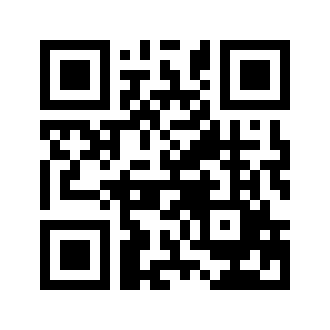 ایمیل:book@aqeedeh.combook@aqeedeh.combook@aqeedeh.combook@aqeedeh.comسایت‌های مجموعۀ موحدینسایت‌های مجموعۀ موحدینسایت‌های مجموعۀ موحدینسایت‌های مجموعۀ موحدینسایت‌های مجموعۀ موحدینwww.mowahedin.comwww.videofarsi.comwww.zekr.tvwww.mowahed.comwww.mowahedin.comwww.videofarsi.comwww.zekr.tvwww.mowahed.comwww.aqeedeh.comwww.islamtxt.comwww.shabnam.ccwww.sadaislam.comwww.aqeedeh.comwww.islamtxt.comwww.shabnam.ccwww.sadaislam.com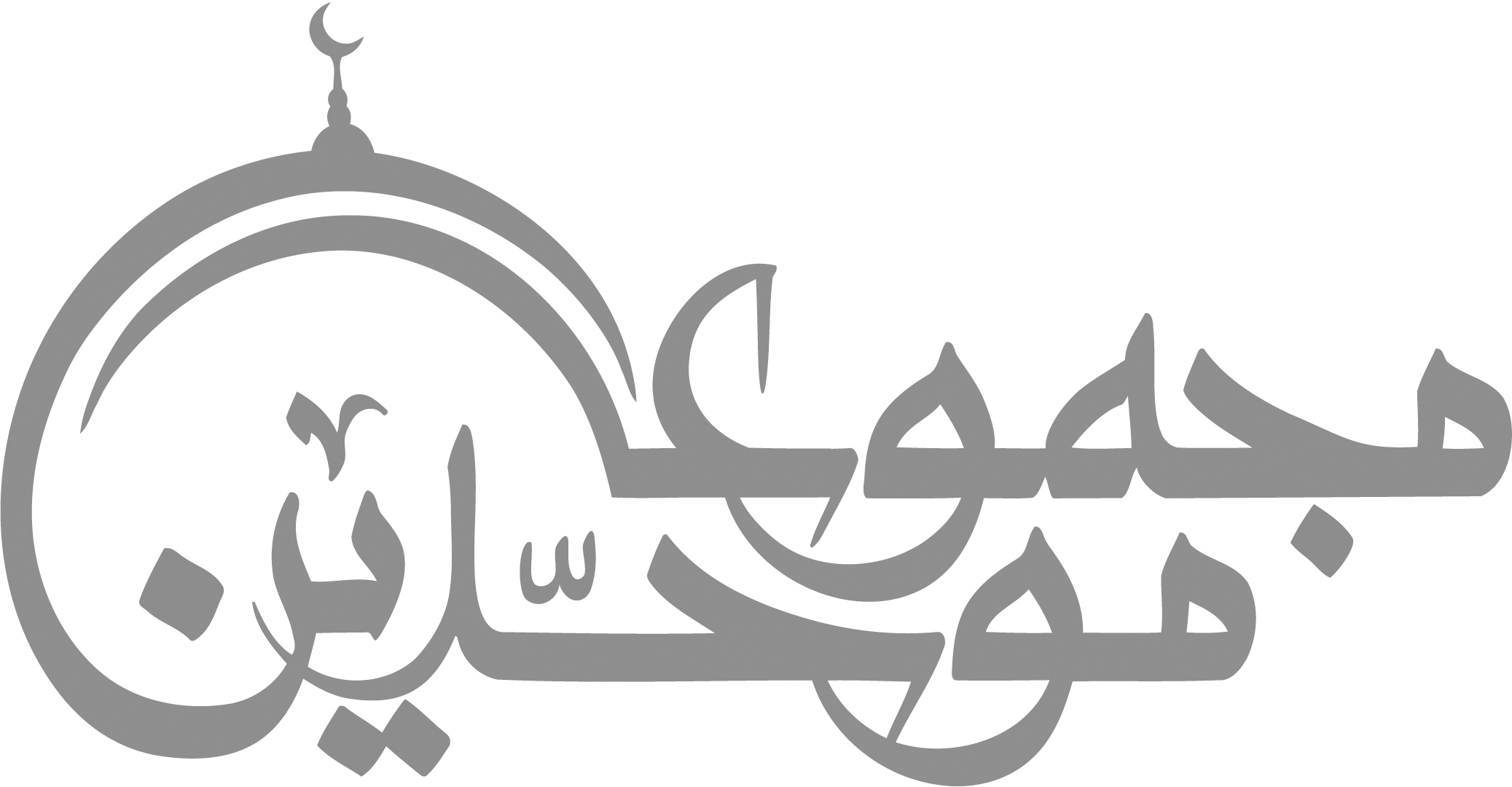 contact@mowahedin.comcontact@mowahedin.comcontact@mowahedin.comcontact@mowahedin.comcontact@mowahedin.com